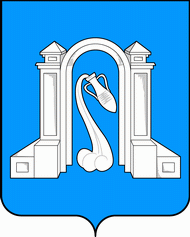 Совет муниципального образования город Горячий Ключ седьмой созывР Е Ш Е Н И Еот __________ 2022 года						           	№ ___г. Горячий КлючО внесении изменений в решение Совета муниципального образования город Горячий Ключ от 13 мая 2011 года № 56 «Об утверждении границ территорий, на которых осуществляется территориальное общественное самоуправление в муниципальном образовании город Горячий Ключ»Руководствуясь статьей 27 Федерального закона от 6 октября 2003 года     № 131-ФЗ «Об общих принципах организации местного самоуправления в Российской Федерации», Постановлением Законодательного Собрания Краснодарского края от 24 мая 2006 года № 2263-П «Об организации деятельности территориального общественного самоуправления на территории муниципального образования», пунктом 4 статьи 17 и пунктом 19 части 2 статьи 27 Устава муниципального образования город Горячий Ключ, по предложению населения, проживающего на данных территориях, Совет муниципального образования город Горячий Ключ РЕШИЛ:1. Внести изменения в решение Совета муниципального образования город Горячий Ключ от 13 мая 2011 года № 56 «Об утверждении границ территорий, на которых осуществляется территориальное общественное самоуправление в муниципальном образовании город Горячий Ключ» (далее – решение), изложив в разделе 1 «Город Горячий Ключ» приложения к решению «Границы территорий, на которых осуществляется территориальное общественное самоуправление в муниципальном образовании город Горячий Ключ»:1.1 описание границ территорий ТОС № 14, 15, 23, 36, 39 в следующей редакции:«Описание границ территории ТОС № 14ул. Закруткина с № 2 по № 46 четные номера; ул. Иркутской дивизии с № 1 по № 23 нечетные номера; ул. Мира с № 2 по № 10 четные номера, с № 1 по № 9 нечетные номера; ул. Пролетарская с № 2 по № 18 четные номера, с № 1 по № 21 нечетные номера; пер. Пролетарский с № 2 по № 24 четные номера, с № 1 по                                                                                                                                                                                                                                                    № 19 нечетные номера; ул. Толстого с №1 по №11 нечетные номера, с № 2 по        № 12 четные номера; ул. Фрунзе № 2 по № 28 четные номера, с № 1 по № 17 нечетные номера; ул. Пушкина с № 2 по №12 четные номера.Описание границ территории ТОС № 15пер. Братский все дома; ул. Закруткина с № 52 по № 74 четные номера; пер. Пролетарский с № 21 по № 47 нечетная; ул. Иркутской Дивизии с № 2 по № 28 четная; ул. Кучерявого с № 1 по № 25 нечетные номера; пер. Подгорный все дома; пер. Пролетарский с № 21 по № 47 нечетные номера; ул. Спортивная с № 2 по            № 32 четные номера, с № 1 по № 23 нечетные номера.	Описание границ территории ТОС № 16ул. Закруткина с № 53 по № 77 нечетные номера; ул. Иркутской дивизии с № 46 по № 88 четные номера; ул. Кучерявого с № 27 по № 53 нечетные номера;              ул. Ленина с № 94 по № 132 четные номера, с № 97 по № 137 нечетные номера; ул. Псекупская с № 100 по № 124 четные номера, с № 123 по № 151 нечетные номера; ул. Спортивная с № 50 по № 76 четные номера, с № 25 по № 47 нечетные номера; пер. Спортивный все дома; ул. Урусова с № 114 по № 134 четные номера.	Описание границ территории ТОС № 23 ул. Ленина с № 175 по № 185 нечетные номера.Описание границ территории ТОС № 36ул. Агатовая все дома; ул. Гайдара все дома; ул. Жемчужная все дома;                    пер. Жемчужный все дома; ул. Звездная все дома; пер. Звездный все дома;                     ул. Изумрудная с № 1 по № 31 нечетные номера; ул. Космонавтов все дома;               ул. Красная с № 24 по № 36 четные номера, с № 13 по № 31 нечетные номера; ул. Крупской с № 2 по № 54 четные номера; ул. Партизанская с № 14 по № 34 четные номера, с № 11 по № 31 нечетные номера; ул. Рубиновая все дома;                ул. Транспортная с № 1 по № 29 нечетные номера; ул. Янтарная все дома;               ул. Ярославского с № 82 по № 100 четные номера. 	Описание границ территории ТОС № 37ул. Аршинцева все дома; ул. Веницианова все дома; ул. Воронихина все дома; ул. Гаражная все дома; ул. Мартоса все дома; ул. Транспортная с № 2 по № 12 четные номера; ул. Тропинина все дома; ул. Ярославского с № 100 Б, 102 по                     № 130 четные номера, 117 	Описание границ территории ТОС № 39 ул. Герцена с № 46 по № 58 четные номера, с № 43 по № 59 нечетные номера,     ул. Заводская с 42 по 52 четные номера, ул. Заводская с № 39 по № 43 нечетные номера, ул. Энгельса с № 2 по 10 четная сторона	 Описание границ территории ТОС № 40пер. Безымянный все дома; ул. Ватутина с № 9 по № 45 нечетные номера;             ул. Герцена с № 24 по № 44 четные номера, с № 23 по № 41 нечетные номера;      ул. Дзержинского с № 2 по № 12 четные номера; ул. Заводская с №22 по № 40 четные номера; с 21-27 нечетные номера, ул. Карбышева с №12 по № 22 четные номера; с №7 – 15 нечетные номера; ул. Кубанская с № 10 по № 44 четные номера, с № 19 по № 27 нечетные номера; ул. Парковая с №10 по № 34 четные номера, с № 13 по № 31 нечетные номера; пер. Хадыженский все дома.                     ул. Парковая с № 36 по № 38 четные номера.         1.2 дополнить абзацами следующего содержания:	   Описание границ территории ТОС № 90ул. Грибная все дома; ул. Грушовая все дома; ул. Алычевая все дома;                               ул. Фруктовая все дома; ул. Больничная все дома; ул. Садовая все дома;                    ул. Яблоневая все дома; ул. Северная все дома; ул. Абрикосовая все дома;              ул. Персиковая все дома; ул. Западная все дома; пер Больничный все дома;               пер. Изумрудный все дома; ул. Прудовая все дома; ул. Сливовая все дома;               ул. Вишневая все дома; ул. Ореховая все дома; ул. Зеленая все дома; ул. Южная все дома; ул. Сиреневая все дома; ул. Розовая все дома; ул. Голубая все дома;               ул. Изумрудная все дома; ул. Лесная все дома.Описание границ территории ТОС № 91ул. Дзержинского с № 1 по № 11 нечетные номера; ул. Заводская с № 29 по № 37 нечетные номера; ул. Заводской тупик все дома; пер. Заводской все дома;                         ул. Кубанская с № 11 по № 17 нечетные номера; ул. Энгельса все дома,                           ул. Кирпичная все дома; ул. Ярославского, №146 Е, ул. Герцена с № 60 по № 72 четные, с № 61 по № 65 нечетные».2. Отделу информационной политики и средств массовой информации администрации муниципального образования город Горячий Ключ (Серебрякова Е.Е.) обеспечить официальное опубликование настоящего решения в соответствии с действующим законодательством.3. Решение вступает в силу на следующий день после его официального опубликования.Глава муниципального образованиягород Горячий КлючПредседатель Совета муниципального образования город Горячий Ключ______________С.В. Белопольский______________ В.А. Ерохин